FICHE EQUIPE 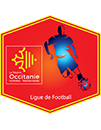 ORGANISATION DU NATIONAL BEACH SOCCERMASCULIN----------RAPPELEnvoyée par la Ligue à la F.F.F. elle correspond à l’engagement des joueurs avec une équipe.Constituée de 20 joueurs, elle permet d’inscrire une liste élargie utile en cas de blessures ou absences pour l’une des phases de la compétition. (La feuille de match quant à elle est constituée de 14 joueurs – 5 titulaires et 7 remplaçants)Elle est à retourner par la Ligue 15 jours avant l’entrée dans la compétition et ne sera plus modifiable par la suite.NOM DE L’EQUIPENUMÉRO D’AFFILIATIONREFERENT D’EQUIPEREFERENT D’EQUIPENomEmailTéléphoneLISTE DES JOUEURSLISTE DES JOUEURSLISTE DES JOUEURSLISTE DES JOUEURSLISTE DES JOUEURSLISTE DES JOUEURSN°NomPrénomDate naissanceN° LicenceDivers1234567891011121314151617181920LISTE DE L’ENCADREMENTLISTE DE L’ENCADREMENTLISTE DE L’ENCADREMENTLISTE DE L’ENCADREMENTLISTE DE L’ENCADREMENTLISTE DE L’ENCADREMENTN°NomPrénomDate naissanceN° LicenceDivers12